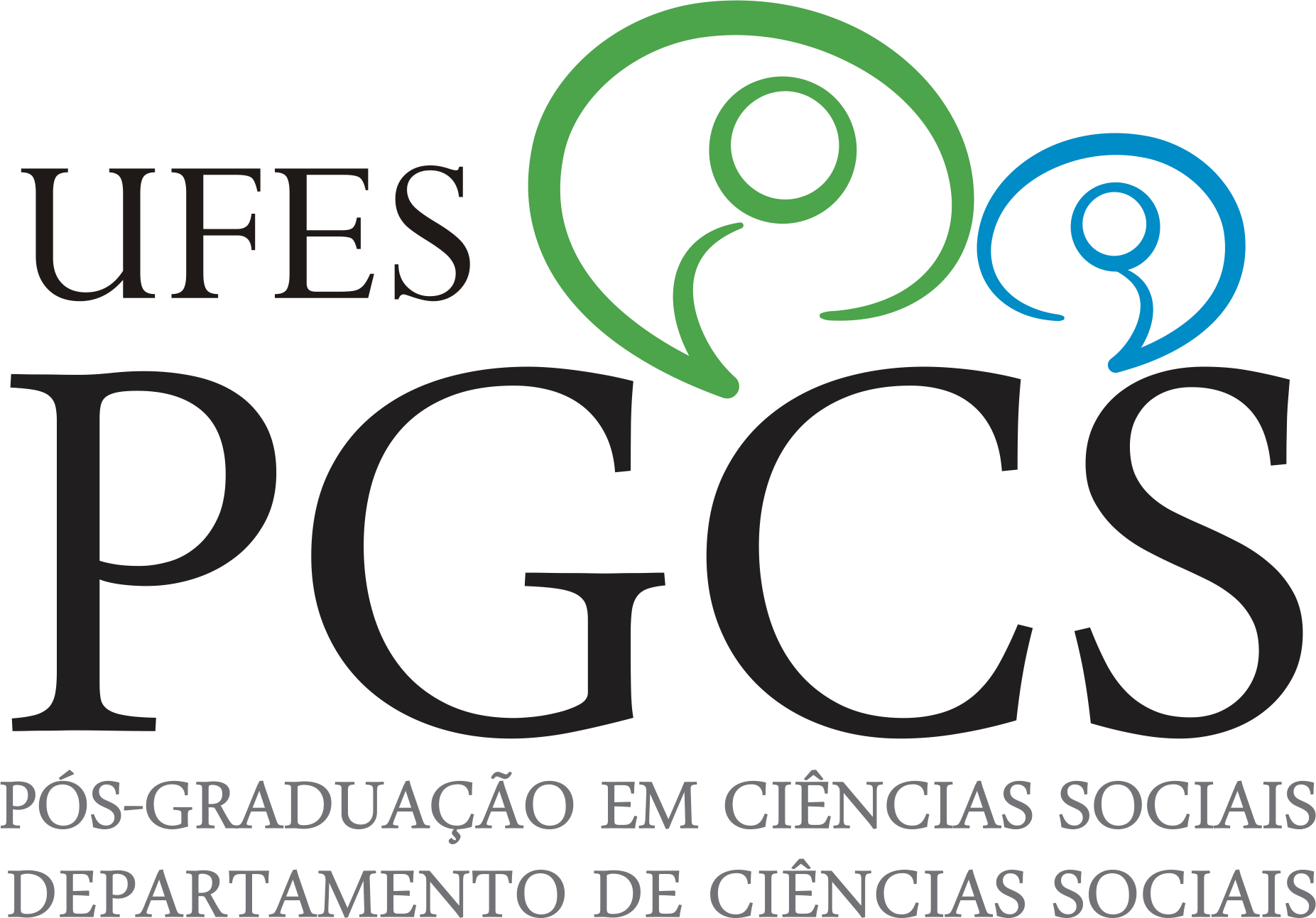 UNIVERSIDADE FEDERAL DO ESPÍRITO SANTOCENTRO DE CIÊNCIAS HUMANAS E NATURAISPROGRAMA DE PÓS-GRADUAÇÃO EM CIÊNCIAS SOCIAISCADASTRO DE DISCIPLINAProgramaEmenta BibliografiaCurso:	Curso:	Curso:	Curso:	Curso:	Código da Disciplina:Código da Disciplina:Código da Disciplina:Código da Disciplina:Código da Disciplina:Nome da Disciplina:Nome da Disciplina:Nome da Disciplina:Nome da Disciplina:Nome da Disciplina:Nome da Disciplina em Inglês:Nome da Disciplina em Inglês:Nome da Disciplina em Inglês:Nome da Disciplina em Inglês:Nome da Disciplina em Inglês:Nº de créditos: Nº de créditos: Nº de créditos: Nº de créditos: Nº de créditos: Carga Horária Total: Carga Horária Total: Carga Horária Total: Carga Horária Total: Carga Horária Total: Carga Horária Teórica:Carga Horária Teórica:Carga Horária Teórica:Carga Horária Teórica:Carga Horária Teórica:Carga Horária Lab.:Carga Horária Lab.:Carga Horária Lab.:Carga Horária Lab.:Carga Horária Lab.:Data de aprovação pelo Colegiado:Data de aprovação pelo Colegiado:Data de aprovação pelo Colegiado:Data de aprovação pelo Colegiado:Data de aprovação pelo Colegiado:Data da Criação:Data da Criação:Data da Criação:Data da Criação:Data da Criação:Obrigatória ( )  Optativa ( )Obrigatória ( )  Optativa ( )Obrigatória ( )  Optativa ( )Obrigatória ( )  Optativa ( )Obrigatória ( )  Optativa ( )Tipo da disciplina: ( )Atividade ( )Estudo Dirigido  ( ) Regular/ Curricular ( ) Tópico EspecialTipo da disciplina: ( )Atividade ( )Estudo Dirigido  ( ) Regular/ Curricular ( ) Tópico EspecialTipo da disciplina: ( )Atividade ( )Estudo Dirigido  ( ) Regular/ Curricular ( ) Tópico EspecialTipo da disciplina: ( )Atividade ( )Estudo Dirigido  ( ) Regular/ Curricular ( ) Tópico EspecialTipo da disciplina: ( )Atividade ( )Estudo Dirigido  ( ) Regular/ Curricular ( ) Tópico EspecialAvaliação:  ( )Nota  ( ) ConceitoAvaliação:  ( )Nota  ( ) ConceitoAvaliação:  ( )Nota  ( ) ConceitoAvaliação:  ( )Nota  ( ) ConceitoAvaliação:  ( )Nota  ( ) ConceitoPré-requisito 1:Pré-requisito 1:Pré-requisito 1:Pré-requisito 1:Pré-requisito 1:Pré-requisito 2:Pré-requisito 2:Pré-requisito 2:Pré-requisito 2:Pré-requisito 2:Pré-requisito 3:Pré-requisito 3:Pré-requisito 3:Pré-requisito 3:Pré-requisito 3: